Утверждаю:                                                                                                                                                                           Директор/              /П.Б.   Абдулаева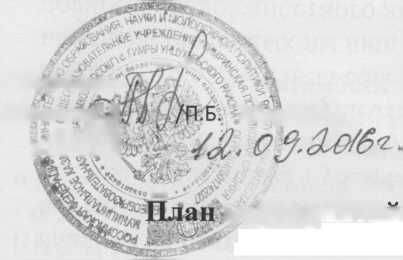 План мероприятий по противодействию коррупции                                               МКОУ «Гимринская  поселковая  СОШ»КОРРУПЦИЯ— это злоупотребление служебным положением, дача взятки, получение взятки, злоупотребление полномочиями, коммерческий подкуп либо иное незаконное использование физическим лицом своего должностного положения вопреки законным интересам общества и государства в целях получения выгоды в виде денег, ценностей, иного имущества или услуг имущественного характера, иных имущественных прав для себя или для третьих лиц либо незаконное предоставление такой выгоды указанному лицу другими физическими лицами (ст. 1 Федерального закона № 273 от 25 декабря 2008 года «О противодействии коррупции»).1. Общие положения:1.1. План мероприятий по противодействию коррупции МКОУ «Гимринская  поселковая  СОШ»на 2016-2017 гг. (далее - План) разработан на основании следующих нормативных документов:                    федеральный закон от 25.12.2008 № 273-ФЗ «О противодействии коррупции»;                    федеральный закон от 17.07.2009 № 172-ФЗ «Об антикоррупционной экспертизе нормативных правовых актов и проектов нормативно правовых актов»;                    национальная стратегия противодействия коррупции, утвержденная Указом Президента Российской Федерации от 13.04.2010 № 460;                    указ Президента Российской Федерации «О Национальном плане противодействия коррупции на 2016-2017 годы» от 01.04.2016г. № 147.1.2. План определяет основные направления реализации антикоррупционной политики в МКОУ «Гимринская  поселковая  СОШ»(далее Школа), систему и перечень программных мероприятий, направленных на противодействие коррупции.2. Цели и задачи2.1. Ведущие цели-  недопущение предпосылок, исключение возможности фактов коррупции;- обеспечение защиты прав и законных интересов граждан от негативных процессов и явлений, связанных с коррупцией, укрепление доверия граждан к деятельности администрации Школы ;- развитие общественного мнения о недопущении коррупционных противоправных действий в системе образования.2.2. Для достижения указанных целей требуется решение следующих задач:- профилактика коррупционных правонарушений;- оптимизация и конкретизация полномочий должностных лиц;- развитие антикоррупционного сознания работников Школы;- обеспечение неотвратимости ответственности за совершение коррупционных правонарушений работниками Школы;- повышение эффективности управления, качества и доступности  предоставляемых Школой услуг и достижений;- содействие реализации прав граждан на доступ к информации о деятельности Школы;- ведение работы конфликтной комиссии Школы;- организация работы комиссии по противодействию коррупции;- организация информационно-пропагандистских мероприятий, направленных на формирование нетерпимого отношения к коррупции в Школе.3. Ожидаемые результаты реализации Плана- повышение качества доступности предоставляемых Школойуслуг;- укрепление доверия граждан к деятельности администрации Школы;- развитие правовой культуры работников Школы;- проведение информационно-пропагандистских мероприятий, направленных на формирование нетерпимого отношения к коррупции в Школе.Контроль за реализацией Плана осуществляется директором МКОУ «Гимринская  поселковая  СОШ», работниками  Управления  образования  района,  специалистами М/О  «Унцукульский  район».  № п/пМероприятияОтветственные исполнителиСрок выполнения1.1Утверждение плана работы комиссии по противодействию коррупции в  на 2016-2017 учебный годДиректор сентябрь1.2Разработка и утверждение планапо противодействию коррупциина 2016-2017 учебный годДиректор Зам.дир.по  ВРдо 15 сентября1.4 Утверждение состава группы по решению производственных споров и конфликтовДиректор сентябрь1.5Назначение лиц, ответственных за осуществление мероприятий по профилактике коррупцииДиректор сентябрь1.7 Контроль за   осуществлением  антикоррупционного  воспитания  учащихся.Директор постоянно1.8Проведение рабочих совещаний по вопросам антикоррупционной политики в МКОУ, включение вопросов антикоррупционной деятельности в повестку дня собрания трудового коллектива МКОУ,совещаний при директореДиректор,заместители директора в течение года1.9Проведение мероприятий  приуроченных к  международному  Дню  по противодействию коррупцииОтветственный за антикорр.деятельность-  Гамзатов  А.М. декабрь1.11Проведение заседаний  комиссиипо противодействию коррупцииАбдулаев  А.О.,Гамзатов  А.М.ДекабрьмайБеседа  учащимся  на тему: «Что  такое   коррупция?»Директор ноябрь2.1Оформление информационных стендов в ОУОтветственный за антикорр.деятельность-  Гамзатов  А.М.в течение года2.3Размещение информации по антикоррупционной деятельности на сайте МКОУ.Зам.дир. по  ИОПв течение года2.6Ведение портала МКОУ в строгом соответствии с законодательствомДиректор в течение годаБеседа учащимся на  тему:  «Причины коррупции, их преодоление».Директор февраль3.2Информирование о «телефоне доверия» для звонков по фактам вымогательства, взяточничества и других проявлений коррупции и правонарушенийОтветственный за антикорр.деятельность-  Гамзатов  А.М.постоянноАнкетирование  учащихся на тему : «Что  я  знаю  о  коррупции»психологноябрь3.3Осуществление личного приема родителей, сотрудников администрацией учреждения по вопросам проявлений коррупции и правонарушенийДиректор в течение годаБеседа  родителям  на  тему:  «Мы  вместе  скажем  коррупции-нет!»Директор январь4.1Разработка планов по антикоррупционной деятельности   МКОУОтветственный за антикорр.деятельность-  Гамзатов  А.М Август4.2Подготовка материалов для проведения совещаний при директоре по вопросам антикоррупционной деятельности.Ответственный за антикорр.деятельность-  Гамзатов  А.Мв течение года4.3Проведение лекцийдля работниковМКОУДиректор октябрь март4.5Участие в организационных совещаниях, открытых мероприятиях администрации района, отдела образования.Ответственный за антикорр.деятельность-  Гамзатов  А.Мв течение годаАнкетирование  педагогов  на тему:«Коррупция в образовании» , «Что  такое  коррупция»психологмай7.1Анкетирование родителей, работников об эффективности мер, предпринимаемых администрацией МКОУ в сфере противодействия коррупциипсихологапрель7.2Анализ и ознакомление с результатами мониторинга и анкетирования родителей, педагоговДиректор По результатам мониторингаОтветственный за антикоррупционное образование в ОУ __________________  /Гамзатов  А.М./